Lettre d’engagement / Commitment letterhttps://anr.fr/biomedicaments-NSE-2020Date:										Signature et visa / Signature and stampLe présent engagement est à compléter, signer, viser par la personne habilitée à engager l’Etablissement Coordinateur ou l’Etablissement Partenaire impliqué et à scanner/déposer avant le 21 Janvier 2021 à 11 heures (heure de Paris), sur le site de soumission :This present commitment letter must be filled in, signed and stamped by a legal representative of the Leading Institution or Partner Institution1 and scanned/uploaded by  January 21th, 2021 at 11h (Paris time) on the submission website:Etablissement Coordinateur / Leading Institution  ou / or Etablissement Partenaire / Partner Institution Nom (acronyme+nom complet+statut juridique) / Name (acronym+full name+legal status)Etablissement Coordinateur / Leading Institution  ou / or Etablissement Partenaire / Partner Institution Nom (acronyme+nom complet+statut juridique) / Name (acronym+full name+legal status)Personne habilitée à engager l’Etablissement / Representative of the InstitutionPersonne habilitée à engager l’Etablissement / Representative of the InstitutionPrénom / First Name:Nom / Last Name:Courriel / Email Address:Qualité / Quality:Adresse postale / Postal address:Adresse postale / Postal address:Ayant le pouvoir d'engager juridiquement l'établissement ci-dessus, je déclare :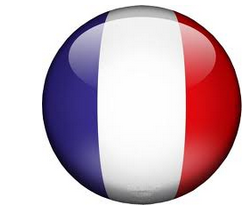 Having the authority to legally bind the abovementioned Partner Institution: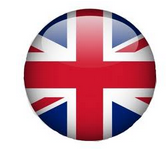 avoir pris connaissance du dossier complet de soumission (document scientifique, y compris son annexe, et document administratif et financier) tel que déposé sur le site de l’ANR et du règlement relatif aux modalités d'attribution des aides au titre de l’appel à projets « Nouveaux Systèmes d’Expression » (BiopNSE) ;I declare having taken notice of the complete project application (the scientific document, including its appendix, and the administrative and financial document) as submitted on the ANR website, as well as of the funding modalities relative to the “Nouveaux Systèmes d’expression” (BiopNSE);m'engager à négocier et signer un accord de consortium (ou équivalent) et mettre en œuvre tous les moyens nécessaires pour finaliser ce document dans les conditions et délais prévus par le règlement relatif aux modalités d'attribution des aides précité ;I commit to negotiate and sign the consortium agreement (or equivalent), and to meet all the necessary requirements to finalise this document within the expected conditions and delays;m'engager à mettre en œuvre tous les moyens nécessaires à la réalisation du projet tels que décrits dans le dossier de soumission, dans les conditions prévues par le règlement relatif aux modalités d'attribution des aides précité;I commit to provide all necessary means to ensure the realization of the project as described in the submitted application and according to the conditions of the call;I commit to provide all necessary means to ensure the realization of the project as described in the submitted application and according to the conditions of the call;m'engager à respecter les engagements financiers tels que détaillés dans le document administratif et financier du document de soumission déposé;I commit to meet the financial commitments as detailed in the administrative and financial document of the uploaded submission document;I commit to meet the financial commitments as detailed in the administrative and financial document of the uploaded submission document;m’engager à mettre en œuvre les recrutements sur contrat des personnels nécessaires à la réalisation de la proposition déposée et cela en conformité avec tous les lois et règlements en vigueur applicables ; à mettre à disposition des personnels engagés dans la réalisation du projet les surfaces de travail nécessaires à l’accomplissement de leurs missions pendant la durée du projet;I commit to implement all fixed-term employment contracts necessary to the execution of the project, in accordance with all applicable laws and regulations, and to ensure the ability to provide the space needed to carry out their duties;I commit to implement all fixed-term employment contracts necessary to the execution of the project, in accordance with all applicable laws and regulations, and to ensure the ability to provide the space needed to carry out their duties;souscrire aux obligations qui découlent du financement du projet par l’ANR, notamment à des fins d'évaluation globale de l'action.I certify to be able to comply with all the obligations resulting from the funding of the project by ANR, in particular for evaluation purposes.I certify to be able to comply with all the obligations resulting from the funding of the project by ANR, in particular for evaluation purposes.